Publicado en Barcelona  el 15/10/2018 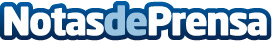 Conversia ha dado apoyo a más de 40.000 empresas en su adecuación al RGPD en 2018Conversia cuenta con un método para PYMES diseñado para lograr que el proceso de adaptación a la normativa sea lo más óptimo y diligente posible Datos de contacto:Conversia Nota de prensa publicada en: https://www.notasdeprensa.es/conversia-ha-dado-apoyo-a-mas-de-40-000 Categorias: Nacional Cataluña E-Commerce Recursos humanos http://www.notasdeprensa.es